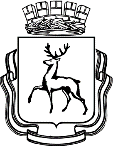 АДМИНИСТРАЦИЯ ГОРОДА НИЖНЕГО НОВГОРОДАДепартамент инвестиционной политики, внешнеэкономических связей, предпринимательства и туризмаП Р И К А ЗВ соответствии с положениями постановления администрации города Нижнего Новгорода от 23.04.2020 № 1364 «О мерах по реализации Указа Губернатора Нижегородской области от 07.04.2020 года № 53 «О мерах поддержки организаций и лиц, пострадавших от распространения новой коронавирусной инфекции (COVID-19)» (далее – Постановление №1364) в связи с поступившими от 22.12.2020 №Сл-01-08-718525/20, от 24.12.2020 №Сл-01-08-725759/20, от 28.12.2020 №Сл-01-08-736524/20 письмами Нижегородского района города Нижнего Новгорода.ПРИКАЗЫВАЮ:Внести изменения в п.29 приложения №1 к приказу №157 от 18.12.2020 об утверждении сводного реестра получателей финансовой помощи (субсидий) юридическим лицам и индивидуальным предпринимателям города Нижнего Новгорода, пострадавшим от распространения новой коронавирусной инфекции (COVID-19), в целях возмещения затрат на оплату труда работникам в период действия режима повышенной готовности, в части изменения объема субсидии ООО "Гранд НН" на возмещение оплаты труда работникам с «1728381,25» на «1666040,61» в связи с технической ошибкой, допущенной в протоколе заседания городской комиссии по оказанию мер поддержки Нижегородского района №124/01-12/2020-05 от 18.12.2020.Внести изменения в п.4 приложения №1 к приказу №126 от 04.12.2020 об утверждении сводного реестра получателей финансовой помощи (субсидий) юридическим лицам и индивидуальным предпринимателям города Нижнего Новгорода, пострадавшим от распространения новой коронавирусной инфекции (COVID-19), в целях возмещения затрат на оплату коммунальных услуг в период действия режима повышенной готовности, в части изменения объема субсидии ИП Пелину Сергею Александровичу на возмещение коммунальных услуг с «152784,21» на «148093,43» в связи с технической ошибкой, допущенной в протоколе заседания городской комиссии по оказанию мер поддержки Нижегородского района №113/01-11/2020-05 от 30.11.2020.Внести изменения в п.5 приложения №1 к приказу №126 от 04.12.2020 об утверждении сводного реестра получателей финансовой помощи (субсидий) юридическим лицам и индивидуальным предпринимателям города Нижнего Новгорода, пострадавшим от распространения новой коронавирусной инфекции (COVID-19), в целях возмещения затрат на оплату коммунальных услуг в период действия режима повышенной готовности, в части изменения объема субсидии ИП Пелину Сергею Александровичу на возмещение коммунальных услуг с «210183,26» на «188075,20» в связи с технической ошибкой, допущенной в протоколе заседания городской комиссии по оказанию мер поддержки Нижегородского района №113/01-11/2020-05 от 30.11.2020.Внести изменения в п.17 приложения №1 к приказу №129 от 07.12.2020 об утверждении сводного реестра получателей финансовой помощи (субсидий) юридическим лицам и индивидуальным предпринимателям города Нижнего Новгорода, пострадавшим от распространения новой коронавирусной инфекции (COVID-19), в целях возмещения затрат на оплату коммунальных услуг в период действия режима повышенной готовности, в части изменения объема субсидии ИП Пелину Сергею Александровичу на возмещение коммунальных услуг с «203821,98» на «200505,92» в связи с технической ошибкой, допущенной в протоколе заседания городской комиссии по оказанию мер поддержки Нижегородского района №115/01-12/2020-05 от 02.12.2020.Внести изменения в п.1 приложения №1 к приказу №105/2 от 23.11.2020 об утверждении сводного реестра получателей финансовой помощи (субсидий) юридическим лицам и индивидуальным предпринимателям города Нижнего Новгорода, пострадавшим от распространения новой коронавирусной инфекции (COVID-19), в целях возмещения затрат на оплату коммунальных услуг в период действия режима повышенной готовности, в части изменения объема субсидии ООО "Жито-НН" на возмещение коммунальных услуг с «448255,53» на «448442,01» в связи с технической ошибкой, допущенной в протоколе заседания городской комиссии по оказанию мер поддержки Нижегородского района №107/01-11/2020-05 от 18.11.2020.Контроль оставляю за собой.Директор департамента 		     		                      	                      	А.В. СимагинПриложение № 1к Приказу «О внесении изменений в Приказы об утверждении сводных реестров получателей субсидий»Утверждено:Директор департамента инвестиционной политики, внешнеэкономических связей, предпринимательства и туризма____________________________(подпись)«____»______________2020года№О внесении изменений в Приказы об утверждении сводных реестров получателей субсидий №п.п.Район№ ПриказаДата комиссииНаименование организации, ФИО индивидуального предпринимателяИНН/КППОбъём субсидий (руб.)Период предоставления субсидий29Нижегородский15718.12.2020ООО "Гранд НН"5260362548/5260010011666040,61с 28.03.2020 по 31.10.20204Нижегородский12630.11.2020ИП Пелин Сергей Александрович525710691157148093,43с 01.08.2020 по 31.08.20205Нижегородский12630.11.2020ИП Пелин Сергей Александрович525710691157188075,20с 01.09.2020 по 30.09.202017Нижегородский12902.12.2020ИП Пелин Сергей Александрович525710691157200505,92с 01.10.2020 по 31.10.20201Нижегородский105/218.11.2020ООО "Жито-НН"5260454830/526001001448442,01с 01.07.2020 по 30.09.2020